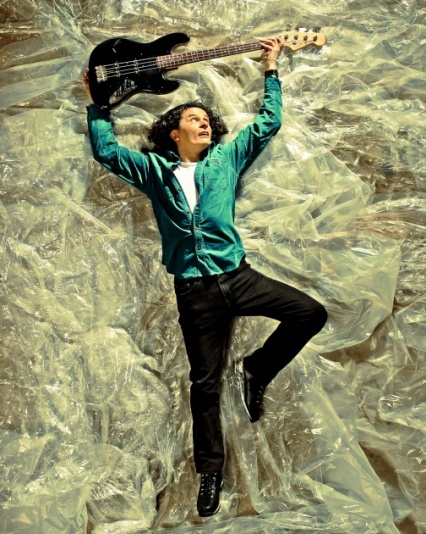 	1979	Humanités musicales – Athénée Royal de Jambes		Conservatoire de musique de Namur - degré supérieur en clarinette		Piano, guitare, harmonie…	1980	Séminaire de Jazz - Conservatoire Royal de Liège Basse électrique et harmonie	1990	Académie de Jazz	à1992	Perfectionnement harmonie et piano jazz avec Nathalie Lorier      	1995	Académie de St-Josse – piano et chant classiques	à1998 	Académie de Eghezée - Harmonie jazz et piano jazz		Académie de Evere - Harmonie jazz et piano jazz	1983	Les Lundis d`Hortense  ASBL Bruxelles- professeur de guitare basse et harmonie	2006	Création de l’école  Scuola Musica à Waterloo		Professeur de guitare basse et chant	Depuis	Professeur–titulaire  de classes de guitare basse, chant et cours d’ensemble	2007	Rock’S Cool – Namur		. Cours hebdomadaires, préparation des concerts…		. Implication dans les organes de gestion du projet		. Expertise au niveau de l’enseignement et du développement des musiques actuelles.	Depuis	Titulaire d’atelier musical – création et interprétation	2012	asbl Phénix , Namur  - centre de jour  de rééducation fonctionnelle - assuétudes	1980	Jo Lemaire + Flouze	à1982	2 albums, 8 singles, disques d’or, 300 concerts internationaux, tv, radio… festivals 	1980	Serge Mohimont	à1982	chanson française – album, singles, concerts et festivals	1983	Milkshake Banana	à1985	jazz fusion		Album avec Toots Thieleman et Kevin Mulligan - Up to the kissing gate		Concerts avec Philippe Catherine, John Schreuder, Bruno Castellucci 		North Sea Jazz Festival La Haye, Jazz festival Istanbul, Festival van Vlaanderen...	1985	 Viktor Lazlo 		Musicien, compositeur, arrangeur de plusieurs titres de l’album `SHE`.		Disques d`or		Arrangeur du single d`or - Le canoë rose		Présent – Album  Le poison qui rend fou  - vente et concerts internationaux		Francis Goya - Album et concerts		Martine Kivits - Album  La belle ou la bête  et concerts		Lou Depryck: (Hollywood Bananas) 		Composition et arrangement de singles		+ Singles avec By Chance, Cramed Disc, BB Funk… 	Composition du générique de l’émission tv Cargo de nuit . RTBf	Musique du film documentaire  The Power of Action	pour l’ONG  A.C.O.R.D, dans le cadre de l`aide humanitaire en Afrique	Composition de musique pour un téléfilm de François Bierry	Production de Media Diffusion asbl	Composition, arrangement et coaching du groupe Just421	Avec aussi les compositions pour le quatuor à cordes qui les accompagne	dans le cadre des Musiciens d’Europe	Concerts, émissions tv, reportages – Les Enfants du Rock, RTL-TVI, Ma Tele, TV Canal	Coach artistique et enregistrement de la musique de la comédie musicale 	Ce n’est pas la mer à boire de Christian Dalimier – auteur, scénariste        2015     Musique de clip vidéo pour la Province de Namur.         1980       Musicien Professionnel  (Statut social : saisonnier)       à 19831983	Employé au Ministère des Pensions, Bruxellesà19841985	régisseur – accessoiriste au Théâtre Royal des Galeries, Bruxellesà19881990	Employé dans les Hôtel Agenda et Hôtel Beau-Site, à Bruxellesà20042000	Formation en anglais, EPFC à Bruxelles2006	Formation en gestion de base , bureautiqueà2007 	et création d’entreprise, EPFC, à Bruxelles2012    Animateur Atelier musical. Centre d’assuétude ASBL Phénix à Jambes.      à 20132013  Obtention de la reconnaissance de l’expérience utile, par la ministre Madame Simonet            Brevets d’enseignement de la fédération Wallonie / Bruxelles. ESAHR .        2016   ESCALE MANDAL . Lancement  du projet. Concert-Spectacle de musique originale.                                                                  S                  Showcase  présenté    à la Maison de la Culture de Namur 23-06-2016                    Promotion et  contrats pour la saison 20172007    Professeur de Musique  ASBL Rockscool Namur      à aujourd’hui